ЗЕМСКОЕ СОБРАНИЕКРАСНОКАМСКОГО МУНИЦИПАЛЬНОГО РАЙОНАПЕРМСКОГО КРАЯРЕШЕНИЕ28.08.2013 												№ 88 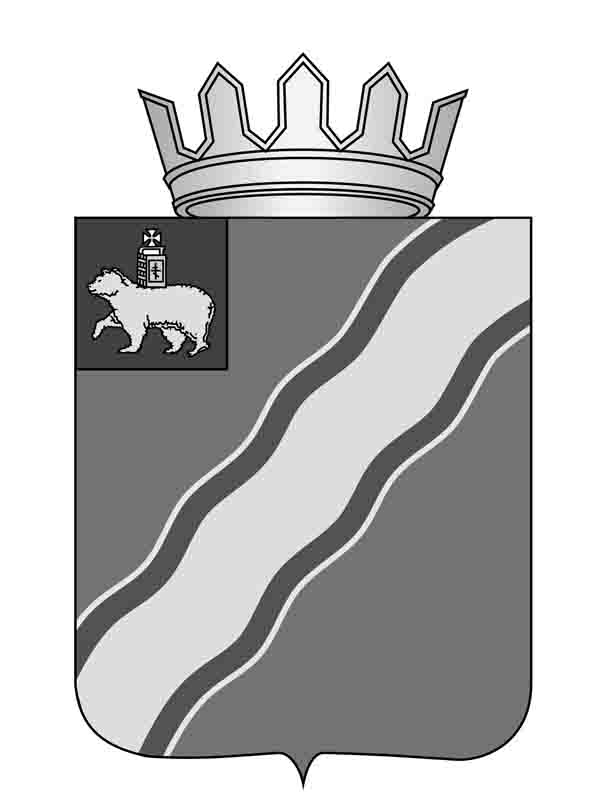 .О внесении изменений в Адресную программу № 13 Краснокамского муниципального района по переселению граждан из аварийного жилищного фонда в 2011 году, утвержденную решением Земского собрания Краснокамского муниципального района от 28.04.2011 № 61 В соответствии с Федеральным законом от 21 июля . № 185-ФЗ                        «О Фонде содействия реформированию жилищно-коммунального хозяйства»,  Законом Пермского края от 24 декабря .  № 165-ПК «О региональном фонде софинансирования расходов», постановлением Правительства Пермского края                     от 08 февраля . № 14-П «Об утверждении Порядка реализации приоритетного регионального проекта «Достойное жилье»,  статьями 8, 20, 22 Устава Краснокамского муниципального района, решением Земского собрания Краснокамского муниципального района от 26 марта . № 45                                 «Об утверждении приоритетного проекта Краснокамского муниципального района «Достойное жилье»Земское собрание Краснокамского муниципального района РЕШАЕТ:Внести в Адресную программу № 13 Краснокамского муниципального района по переселению граждан из аварийного жилищного фонда в 2011 году, утвержденную решением Земского собрания Краснокамского муниципального района от 28 апреля  2011 № 61 (в редакции решения Земского собрания Краснокамского муниципального района от 29.05.2013 № 63), следующие изменения:Раздел 3 «Общая стоимость и сроки реализации Адресной программы  № 13»  и  раздел 4 «Обоснование объема средств для финансирования Адресной программы № 13, планируемые показатели выполнения Адресной программы № 13» изложить в новой редакции согласно приложению 1;Приложение 1 к Адресной программе № 13 изложить в новой редакции согласно приложению 2;Приложение 2 к Адресной программе № 13 изложить в новой редакции согласно приложению 3;Приложение 3 к Адресной программе № 13 изложить в новой редакции согласно приложению 4;Приложение 4 к Адресной программе № 13 изложить в новой редакции согласно приложению 5;Приложение 4.1 к Адресной программе № 13 изложить в новой редакции согласно приложению 6.Считать утратившим силу решение Земского собрания Краснокамского муниципального района от 29 мая . № 63 «О внесении изменений в Адресную программу № 13 Краснокамского муниципального района по переселению граждан из аварийного жилищного фонда в 2011 году, утвержденную решением Земского собрания Краснокамского муниципального района от 28.04.2011 № 61».Решение подлежит опубликованию в специальном выпуске «Официальные материалы органов местного самоуправления Краснокамского муниципального района» газеты «Краснокамская звезда».Контроль за исполнением решения возложить на комиссию                                 по жилищно-коммунальному хозяйству, строительству, транспорту и связи Земского собрания Краснокамского муниципального района (Г.П. Новиков).Глава Краснокамского                                    Председатель Земского собраниямуниципального района –                              Краснокамского муниципального  глава администрации Краснокамского         районамуниципального района                       Ю.Ю.Крестьянников                                                 И.Ю.МалыхПриложение 1                                                                             к решению Земского собрания                              Краснокамского муниципального района от 28.08.2013 № 88Общая стоимость и сроки реализации Адресной программы № 133.1. Адресная программа № 13 реализуется за счет средств государственной корпорации – Фонда содействия реформированию жилищно-коммунального хозяйства (далее – Фонд),  бюджета Пермского края,  бюджета Стряпунинского сельского  поселения.  3.2.Необходимый объем финансирования Адресной программы                              №  13 составляет   17 106 986,35 рублей, в том числе:-   за счет средств Фонда (не более 64, 51 %) – 11 035 716,89 рублей;- средств регионального фонда софинансирования расходов (бюджет Пермского края не более 26,617 %)  - 4 283314,99 рублей;- средства бюджета Стряпунинского сельского поселения (не менее 8,873 %) – 1 787954,47 рублей.Дополнительные источники финансирования, необходимые для расселения граждан (местный бюджет Стряпунинского сельского поселения)  – 3 009 739,90 рублей, в том числе: на оплату превышения общей площади приобретаемых жилых помещений для переселения граждан из аварийного жилищного фонда над общей площадью жилых помещений, расположенных в многоквартирных домах, включенных в Адресную программу № 13 – 1 640 491,97 рублей, на оплату превышения стоимости одного квадратного метра приобретаемого жилого помещения над размером предельной стоимости одного квадратного метра площади жилых помещений, установленной Адресной программой № 13 – 1 369 247,93 рублей.3.3. Сроки реализации  Адресной программы № 13.Реализация Адресной программы № 13 предусматривается в 2013 году.4. Обоснование объема средств для финансирования Адресной программы № 13, планируемые показатели выполнения Адресной программы № 134.1. Перечень аварийных многоквартирных домов Краснокамского муниципального района (далее - Перечень), приведен в приложении 1 к Адресной программе № 13.4.2. Включение многоквартирных домов в Перечень осуществлялось на основании:документов о признании многоквартирных домов аварийными и подлежащими сносу    в связи с физическим износом в процессе их эксплуатации до 1 января 2010 года;обоснования стоимости переселения граждан из аварийного жилищного фонда.Планируемая стоимость переселения граждан из аварийного жилищного фонда указана исходя из общей площади помещений в многоквартирных домах, включенных в Перечень,  средней расчетной стоимости одного квадратного метра общей площади жилья в Пермском крае, установленной  для Краснокамскогомуниципального района распоряжением    Правительства   Пермского края от  4 марта 2011 года № 35-рп с учетом  пункта 8 статьи 16 Федерального закона Российской Федерации № 185-ФЗ «О Фонде содействия реформированию жилищно-коммунального хозяйства» при приобретении жилых помещений у лиц, не являющихся застройщиками, и  составляет  .4.3. В результате реализации Адресной программы № 13 планируется переселить 68 человек из 22 жилых помещений и снести 2  аварийных многоквартирных дома. Общая площадь  расселяемого аварийного фонда составляет . Реестр аварийных многоквартирных домов  Краснокамского муниципального района по способам переселения приведен в  приложении  2 к Адресной программе № 13.Планируемые показатели выполнения Адресной программы № 13 приведены в приложении 3 к  Адресной программе № 13.4.4. Переселение граждан из аварийного жилищного фонда будет осуществляться через предоставление гражданам благоустроенных жилых помещений, приобретенных в многоквартирных домах у лиц, не являющихся застройщиками,  по договорам социального найма в связи с выселением в порядке, установленном Жилищным кодексом Российской Федерации. Приложение 1.  Перечень аварийных многоквартирных домов Краснокамского муниципального района.Приложение 2.  Реестр аварийных многоквартирных домов Краснокамского муниципального района по способам переселения.Приложение 3.  Планируемые показатели выполнения Адресной программы № 13. Приложение 4. Реестр аварийных многоквартирных  домов Краснокамского муниципального района, претендующих на получение финансовой поддержки за счет средств Фонда, расположенных на территории Стряпунинского сельского поселения.Приложение 4.1. Реестр аварийных многоквартирных домов Краснокамского муниципального района, претендующих на получение финансовой поддержки за счет средств Фонда в рамках Адресной программы № 13. Приложение 4к решению Земского собрания Краснокамского муниципального районаот 28.08.2013 № 88Приложение 5к решению Земского собрания Краснокамского муниципального районаот 28.08.2013 № 88Приложение 6к решению Земского собрания Краснокамского муниципального районаот 28.08.2013 № 88Приложение 2                                                                                                                                                   к решению Земского собранияКраснокамского муниципального района                                                                                                        от 28.08.2013 № 88Перечень аварийных многоквартирных домов Краснокамского муниципального районаПриложение 2                                                                                                                                                   к решению Земского собранияКраснокамского муниципального района                                                                                                        от 28.08.2013 № 88Перечень аварийных многоквартирных домов Краснокамского муниципального районаПриложение 2                                                                                                                                                   к решению Земского собранияКраснокамского муниципального района                                                                                                        от 28.08.2013 № 88Перечень аварийных многоквартирных домов Краснокамского муниципального районаПриложение 2                                                                                                                                                   к решению Земского собранияКраснокамского муниципального района                                                                                                        от 28.08.2013 № 88Перечень аварийных многоквартирных домов Краснокамского муниципального районаПриложение 2                                                                                                                                                   к решению Земского собранияКраснокамского муниципального района                                                                                                        от 28.08.2013 № 88Перечень аварийных многоквартирных домов Краснокамского муниципального районаПриложение 2                                                                                                                                                   к решению Земского собранияКраснокамского муниципального района                                                                                                        от 28.08.2013 № 88Перечень аварийных многоквартирных домов Краснокамского муниципального районаПриложение 2                                                                                                                                                   к решению Земского собранияКраснокамского муниципального района                                                                                                        от 28.08.2013 № 88Перечень аварийных многоквартирных домов Краснокамского муниципального районаПриложение 2                                                                                                                                                   к решению Земского собранияКраснокамского муниципального района                                                                                                        от 28.08.2013 № 88Перечень аварийных многоквартирных домов Краснокамского муниципального районаПриложение 2                                                                                                                                                   к решению Земского собранияКраснокамского муниципального района                                                                                                        от 28.08.2013 № 88Перечень аварийных многоквартирных домов Краснокамского муниципального районаПриложение 2                                                                                                                                                   к решению Земского собранияКраснокамского муниципального района                                                                                                        от 28.08.2013 № 88Перечень аварийных многоквартирных домов Краснокамского муниципального районаПриложение 2                                                                                                                                                   к решению Земского собранияКраснокамского муниципального района                                                                                                        от 28.08.2013 № 88Перечень аварийных многоквартирных домов Краснокамского муниципального районаПриложение 2                                                                                                                                                   к решению Земского собранияКраснокамского муниципального района                                                                                                        от 28.08.2013 № 88Перечень аварийных многоквартирных домов Краснокамского муниципального районаПриложение 2                                                                                                                                                   к решению Земского собранияКраснокамского муниципального района                                                                                                        от 28.08.2013 № 88Перечень аварийных многоквартирных домов Краснокамского муниципального районаПриложение 2                                                                                                                                                   к решению Земского собранияКраснокамского муниципального района                                                                                                        от 28.08.2013 № 88Перечень аварийных многоквартирных домов Краснокамского муниципального районаПриложение 2                                                                                                                                                   к решению Земского собранияКраснокамского муниципального района                                                                                                        от 28.08.2013 № 88Перечень аварийных многоквартирных домов Краснокамского муниципального районаПриложение 2                                                                                                                                                   к решению Земского собранияКраснокамского муниципального района                                                                                                        от 28.08.2013 № 88Перечень аварийных многоквартирных домов Краснокамского муниципального районаПриложение 2                                                                                                                                                   к решению Земского собранияКраснокамского муниципального района                                                                                                        от 28.08.2013 № 88Перечень аварийных многоквартирных домов Краснокамского муниципального районаПриложение 2                                                                                                                                                   к решению Земского собранияКраснокамского муниципального района                                                                                                        от 28.08.2013 № 88Перечень аварийных многоквартирных домов Краснокамского муниципального районаПриложение 2                                                                                                                                                   к решению Земского собранияКраснокамского муниципального района                                                                                                        от 28.08.2013 № 88Перечень аварийных многоквартирных домов Краснокамского муниципального районаПриложение 2                                                                                                                                                   к решению Земского собранияКраснокамского муниципального района                                                                                                        от 28.08.2013 № 88Перечень аварийных многоквартирных домов Краснокамского муниципального района№ п/пАдрес МКДДокумент, подтверждающий признание МКД аварийнымДокумент, подтверждающий признание МКД аварийнымПланируемая дата  окончания переселенияПланируемая дата сноса МКДЧисло жителей всегоЧисло жителей планируемых к переселениюОбщая площадь жилых помещений МКДКоличество расселяемых жилых помещенийКоличество расселяемых жилых помещенийКоличество расселяемых жилых помещенийРасселяемая площадь жилых помещенийРасселяемая площадь жилых помещенийРасселяемая площадь жилых помещенийСтоимость переселения гражданСтоимость переселения гражданСтоимость переселения гражданСтоимость переселения гражданДополнительные источники финансирования№ п/пАдрес МКДДокумент, подтверждающий признание МКД аварийнымДокумент, подтверждающий признание МКД аварийнымПланируемая дата  окончания переселенияПланируемая дата сноса МКДЧисло жителей всегоЧисло жителей планируемых к переселениюОбщая площадь жилых помещений МКДВсегов том числе:в том числе:Всегов том числе:в том числе:всего:в том числе:в том числе:в том числе:Дополнительные источники финансирования№ п/пАдрес МКДНомерДатаПланируемая дата  окончания переселенияПланируемая дата сноса МКДЧисло жителей всегоЧисло жителей планируемых к переселениюОбщая площадь жилых помещений МКДВсегочастная собственностьмуниципальная собственностьВсегочастная собственностьмуниципальная собственностьвсего:за счет средств Фондаза счет средств бюджета субъекта Российской Федерацииза счет средств местного бюджетаДополнительные источники финансирования№ п/пАдрес МКДНомерДатаПланируемая дата  окончания переселенияПланируемая дата сноса МКДчел.чел.кв.мед.ед.ед.кв.мкв.мкв.мруб.руб.руб.руб.руб.1234567891011121314151617181920Итого  по субъекту:Итого  по субъекту:ХХХХСтряпунинское сельское поселениеСтряпунинское сельское поселениеСтряпунинское сельское поселениеСтряпунинское сельское поселениеСтряпунинское сельское поселениеСтряпунинское сельское поселениеСтряпунинское сельское поселениеСтряпунинское сельское поселениеСтряпунинское сельское поселениеСтряпунинское сельское поселениеСтряпунинское сельское поселениеСтряпунинское сельское поселениеСтряпунинское сельское поселениеСтряпунинское сельское поселениеСтряпунинское сельское поселениеСтряпунинское сельское поселениеСтряпунинское сельское поселениеСтряпунинское сельское поселениеСтряпунинское сельское поселениеСтряпунинское сельское поселение1с.Стряпунята, ул.Октябрьская, д.4           Акт № 02 МВК14.11.20072 кв. 20134  кв.  20133434506,313013506,30506,39043772,235834137,472179053,431030581,331722954,022с.Стряпунята,ул.Нефтяников, д.2           Акт  № 01 МВК14.11.20072 кв. 20134  кв. 20133434457,9909457,90457,98063214,125201579,422104261,56757373,141286785,88Итого по Краснокамскомумуниципальному районуИтого по Краснокамскомумуниципальному районуХХХХ6868964,222022964,20964,217106986,3511035716,894283314,991787954,473009739,90Приложение 3                                                                                                                                                                    к решению Земского собранияКраснокамского муниципального района                                                                                                                                                  от 28.08.2013 № 88Приложение 3                                                                                                                                                                    к решению Земского собранияКраснокамского муниципального района                                                                                                                                                  от 28.08.2013 № 88Приложение 3                                                                                                                                                                    к решению Земского собранияКраснокамского муниципального района                                                                                                                                                  от 28.08.2013 № 88Приложение 3                                                                                                                                                                    к решению Земского собранияКраснокамского муниципального района                                                                                                                                                  от 28.08.2013 № 88Приложение 3                                                                                                                                                                    к решению Земского собранияКраснокамского муниципального района                                                                                                                                                  от 28.08.2013 № 88Приложение 3                                                                                                                                                                    к решению Земского собранияКраснокамского муниципального района                                                                                                                                                  от 28.08.2013 № 88Приложение 3                                                                                                                                                                    к решению Земского собранияКраснокамского муниципального района                                                                                                                                                  от 28.08.2013 № 88Приложение 3                                                                                                                                                                    к решению Земского собранияКраснокамского муниципального района                                                                                                                                                  от 28.08.2013 № 88Приложение 3                                                                                                                                                                    к решению Земского собранияКраснокамского муниципального района                                                                                                                                                  от 28.08.2013 № 88Приложение 3                                                                                                                                                                    к решению Земского собранияКраснокамского муниципального района                                                                                                                                                  от 28.08.2013 № 88Приложение 3                                                                                                                                                                    к решению Земского собранияКраснокамского муниципального района                                                                                                                                                  от 28.08.2013 № 88Приложение 3                                                                                                                                                                    к решению Земского собранияКраснокамского муниципального района                                                                                                                                                  от 28.08.2013 № 88Приложение 3                                                                                                                                                                    к решению Земского собранияКраснокамского муниципального района                                                                                                                                                  от 28.08.2013 № 88Приложение 3                                                                                                                                                                    к решению Земского собранияКраснокамского муниципального района                                                                                                                                                  от 28.08.2013 № 88Приложение 3                                                                                                                                                                    к решению Земского собранияКраснокамского муниципального района                                                                                                                                                  от 28.08.2013 № 88Приложение 3                                                                                                                                                                    к решению Земского собранияКраснокамского муниципального района                                                                                                                                                  от 28.08.2013 № 88Приложение 3                                                                                                                                                                    к решению Земского собранияКраснокамского муниципального района                                                                                                                                                  от 28.08.2013 № 88Приложение 3                                                                                                                                                                    к решению Земского собранияКраснокамского муниципального района                                                                                                                                                  от 28.08.2013 № 88Приложение 3                                                                                                                                                                    к решению Земского собранияКраснокамского муниципального района                                                                                                                                                  от 28.08.2013 № 88Приложение 3                                                                                                                                                                    к решению Земского собранияКраснокамского муниципального района                                                                                                                                                  от 28.08.2013 № 88Планируемые показатели выполнения Адресной программы № 13Планируемые показатели выполнения Адресной программы № 13Планируемые показатели выполнения Адресной программы № 13Планируемые показатели выполнения Адресной программы № 13Планируемые показатели выполнения Адресной программы № 13Планируемые показатели выполнения Адресной программы № 13Планируемые показатели выполнения Адресной программы № 13Планируемые показатели выполнения Адресной программы № 13Планируемые показатели выполнения Адресной программы № 13Планируемые показатели выполнения Адресной программы № 13Планируемые показатели выполнения Адресной программы № 13Планируемые показатели выполнения Адресной программы № 13Планируемые показатели выполнения Адресной программы № 13Планируемые показатели выполнения Адресной программы № 13Планируемые показатели выполнения Адресной программы № 13Планируемые показатели выполнения Адресной программы № 13Планируемые показатели выполнения Адресной программы № 13№ п/пНаименование МОРасселенная площадьРасселенная площадьРасселенная площадьРасселенная площадьРасселенная площадьКоличество расселенных помещенийКоличество расселенных помещенийКоличество расселенных помещенийКоличество расселенных помещенийКоличество расселенных помещенийКоличество переселенных жителейКоличество переселенных жителейКоличество переселенных жителейКоличество переселенных жителейКоличество переселенных жителей№ п/пНаименование МОI кварталII кварталIII кварталIV кварталВсего по 2013  годуI кварталII кварталIII кварталIV кварталВсего по 2013  годуI кварталII кварталIII кварталIV кварталВсего по 2013  году№ п/пНаименование МОкв.мкв.мкв.мкв.мкв.мед.ед.ед.ед.ед.чел.чел.чел.чел.чел.Стряпунинское сельское поселениеСтряпунинское сельское поселениеСтряпунинское сельское поселениеСтряпунинское сельское поселениеСтряпунинское сельское поселениеСтряпунинское сельское поселениеСтряпунинское сельское поселениеСтряпунинское сельское поселениеСтряпунинское сельское поселениеСтряпунинское сельское поселениеСтряпунинское сельское поселениеСтряпунинское сельское поселениеСтряпунинское сельское поселениеСтряпунинское сельское поселениеСтряпунинское сельское поселениеСтряпунинское сельское поселениеСтряпунинское сельское поселение1234567891011121314151617Краснокамский муниципальный район 0964,200964,202200220680068Реестр аварийных многоквартирных  домов Краснокамского муниципального района, претендующих на получение финансовой поддержки за счет средств Фонда, расположенных на территории Стряпунинского сельского поселенияРеестр аварийных многоквартирных  домов Краснокамского муниципального района, претендующих на получение финансовой поддержки за счет средств Фонда, расположенных на территории Стряпунинского сельского поселенияРеестр аварийных многоквартирных  домов Краснокамского муниципального района, претендующих на получение финансовой поддержки за счет средств Фонда, расположенных на территории Стряпунинского сельского поселенияРеестр аварийных многоквартирных  домов Краснокамского муниципального района, претендующих на получение финансовой поддержки за счет средств Фонда, расположенных на территории Стряпунинского сельского поселенияРеестр аварийных многоквартирных  домов Краснокамского муниципального района, претендующих на получение финансовой поддержки за счет средств Фонда, расположенных на территории Стряпунинского сельского поселенияРеестр аварийных многоквартирных  домов Краснокамского муниципального района, претендующих на получение финансовой поддержки за счет средств Фонда, расположенных на территории Стряпунинского сельского поселенияРеестр аварийных многоквартирных  домов Краснокамского муниципального района, претендующих на получение финансовой поддержки за счет средств Фонда, расположенных на территории Стряпунинского сельского поселенияРеестр аварийных многоквартирных  домов Краснокамского муниципального района, претендующих на получение финансовой поддержки за счет средств Фонда, расположенных на территории Стряпунинского сельского поселенияРеестр аварийных многоквартирных  домов Краснокамского муниципального района, претендующих на получение финансовой поддержки за счет средств Фонда, расположенных на территории Стряпунинского сельского поселенияРеестр аварийных многоквартирных  домов Краснокамского муниципального района, претендующих на получение финансовой поддержки за счет средств Фонда, расположенных на территории Стряпунинского сельского поселенияРеестр аварийных многоквартирных  домов Краснокамского муниципального района, претендующих на получение финансовой поддержки за счет средств Фонда, расположенных на территории Стряпунинского сельского поселенияРеестр аварийных многоквартирных  домов Краснокамского муниципального района, претендующих на получение финансовой поддержки за счет средств Фонда, расположенных на территории Стряпунинского сельского поселенияРеестр аварийных многоквартирных  домов Краснокамского муниципального района, претендующих на получение финансовой поддержки за счет средств Фонда, расположенных на территории Стряпунинского сельского поселенияРеестр аварийных многоквартирных  домов Краснокамского муниципального района, претендующих на получение финансовой поддержки за счет средств Фонда, расположенных на территории Стряпунинского сельского поселенияРеестр аварийных многоквартирных  домов Краснокамского муниципального района, претендующих на получение финансовой поддержки за счет средств Фонда, расположенных на территории Стряпунинского сельского поселенияРеестр аварийных многоквартирных  домов Краснокамского муниципального района, претендующих на получение финансовой поддержки за счет средств Фонда, расположенных на территории Стряпунинского сельского поселенияРеестр аварийных многоквартирных  домов Краснокамского муниципального района, претендующих на получение финансовой поддержки за счет средств Фонда, расположенных на территории Стряпунинского сельского поселенияРеестр аварийных многоквартирных  домов Краснокамского муниципального района, претендующих на получение финансовой поддержки за счет средств Фонда, расположенных на территории Стряпунинского сельского поселенияРеестр аварийных многоквартирных  домов Краснокамского муниципального района, претендующих на получение финансовой поддержки за счет средств Фонда, расположенных на территории Стряпунинского сельского поселенияРеестр аварийных многоквартирных  домов Краснокамского муниципального района, претендующих на получение финансовой поддержки за счет средств Фонда, расположенных на территории Стряпунинского сельского поселенияРеестр аварийных многоквартирных  домов Краснокамского муниципального района, претендующих на получение финансовой поддержки за счет средств Фонда, расположенных на территории Стряпунинского сельского поселенияРеестр аварийных многоквартирных  домов Краснокамского муниципального района, претендующих на получение финансовой поддержки за счет средств Фонда, расположенных на территории Стряпунинского сельского поселенияРеестр аварийных многоквартирных  домов Краснокамского муниципального района, претендующих на получение финансовой поддержки за счет средств Фонда, расположенных на территории Стряпунинского сельского поселенияРеестр аварийных многоквартирных  домов Краснокамского муниципального района, претендующих на получение финансовой поддержки за счет средств Фонда, расположенных на территории Стряпунинского сельского поселенияРеестр аварийных многоквартирных  домов Краснокамского муниципального района, претендующих на получение финансовой поддержки за счет средств Фонда, расположенных на территории Стряпунинского сельского поселенияРеестр аварийных многоквартирных  домов Краснокамского муниципального района, претендующих на получение финансовой поддержки за счет средств Фонда, расположенных на территории Стряпунинского сельского поселенияРеестр аварийных многоквартирных  домов Краснокамского муниципального района, претендующих на получение финансовой поддержки за счет средств Фонда, расположенных на территории Стряпунинского сельского поселенияРеестр аварийных многоквартирных  домов Краснокамского муниципального района, претендующих на получение финансовой поддержки за счет средств Фонда, расположенных на территории Стряпунинского сельского поселенияРеестр аварийных многоквартирных  домов Краснокамского муниципального района, претендующих на получение финансовой поддержки за счет средств Фонда, расположенных на территории Стряпунинского сельского поселенияРеестр аварийных многоквартирных  домов Краснокамского муниципального района, претендующих на получение финансовой поддержки за счет средств Фонда, расположенных на территории Стряпунинского сельского поселенияРеестр аварийных многоквартирных  домов Краснокамского муниципального района, претендующих на получение финансовой поддержки за счет средств Фонда, расположенных на территории Стряпунинского сельского поселенияРеестр аварийных многоквартирных  домов Краснокамского муниципального района, претендующих на получение финансовой поддержки за счет средств Фонда, расположенных на территории Стряпунинского сельского поселенияРеестр аварийных многоквартирных  домов Краснокамского муниципального района, претендующих на получение финансовой поддержки за счет средств Фонда, расположенных на территории Стряпунинского сельского поселенияРеестр аварийных многоквартирных  домов Краснокамского муниципального района, претендующих на получение финансовой поддержки за счет средств Фонда, расположенных на территории Стряпунинского сельского поселенияРеестр аварийных многоквартирных  домов Краснокамского муниципального района, претендующих на получение финансовой поддержки за счет средств Фонда, расположенных на территории Стряпунинского сельского поселенияРеестр аварийных многоквартирных  домов Краснокамского муниципального района, претендующих на получение финансовой поддержки за счет средств Фонда, расположенных на территории Стряпунинского сельского поселения№ п/пНаименование МОНаименование МОМКД, признанные аварийными до 1 января 2007МКД, признанные аварийными до 1 января 2007МКД, признанные аварийными до 1 января 2007МКД, признанные аварийными до 1 января 2007МКД, признанные аварийными с 1 января 2007 до 1 января 2010МКД, признанные аварийными с 1 января 2007 до 1 января 2010МКД, признанные аварийными с 1 января 2007 до 1 января 2010МКД, признанные аварийными с 1 января 2007 до 1 января 2010№ п/пНаименование МОНаименование МОне расселено на дату подачи заявкирасселяется по ранее утвержденным программамрасселяется по данной программеОсталось к расселению аварийного фондане расселено на дату подачи заявкирасселяется по ранее утвержденным программамрасселяется по данной программеОсталось к расселению аварийного фонда № п/пНаименование МОНаименование МОкв.мкв.мкв.мкв.мкв.мкв.мкв.мкв.м122345678910Стряпунинское сельское поселениеСтряпунинское сельское поселениеСтряпунинское сельское поселениеСтряпунинское сельское поселениеСтряпунинское сельское поселениеСтряпунинское сельское поселениеСтряпунинское сельское поселениеСтряпунинское сельское поселениеСтряпунинское сельское поселениеСтряпунинское сельское поселениеСтряпунинское сельское поселение1Краснокамский муниципальный район 00000964,20964,20Реестр аварийных многоквартирных домов Краснокамского муниципального района, претендующих на получение финансовой поддержки за счет средств Фонда в рамках Адресной программы № 13Реестр аварийных многоквартирных домов Краснокамского муниципального района, претендующих на получение финансовой поддержки за счет средств Фонда в рамках Адресной программы № 13Реестр аварийных многоквартирных домов Краснокамского муниципального района, претендующих на получение финансовой поддержки за счет средств Фонда в рамках Адресной программы № 13Реестр аварийных многоквартирных домов Краснокамского муниципального района, претендующих на получение финансовой поддержки за счет средств Фонда в рамках Адресной программы № 13Реестр аварийных многоквартирных домов Краснокамского муниципального района, претендующих на получение финансовой поддержки за счет средств Фонда в рамках Адресной программы № 13Реестр аварийных многоквартирных домов Краснокамского муниципального района, претендующих на получение финансовой поддержки за счет средств Фонда в рамках Адресной программы № 13Реестр аварийных многоквартирных домов Краснокамского муниципального района, претендующих на получение финансовой поддержки за счет средств Фонда в рамках Адресной программы № 13Реестр аварийных многоквартирных домов Краснокамского муниципального района, претендующих на получение финансовой поддержки за счет средств Фонда в рамках Адресной программы № 13Реестр аварийных многоквартирных домов Краснокамского муниципального района, претендующих на получение финансовой поддержки за счет средств Фонда в рамках Адресной программы № 13Реестр аварийных многоквартирных домов Краснокамского муниципального района, претендующих на получение финансовой поддержки за счет средств Фонда в рамках Адресной программы № 13Реестр аварийных многоквартирных домов Краснокамского муниципального района, претендующих на получение финансовой поддержки за счет средств Фонда в рамках Адресной программы № 13Реестр аварийных многоквартирных домов Краснокамского муниципального района, претендующих на получение финансовой поддержки за счет средств Фонда в рамках Адресной программы № 13Реестр аварийных многоквартирных домов Краснокамского муниципального района, претендующих на получение финансовой поддержки за счет средств Фонда в рамках Адресной программы № 13Реестр аварийных многоквартирных домов Краснокамского муниципального района, претендующих на получение финансовой поддержки за счет средств Фонда в рамках Адресной программы № 13Реестр аварийных многоквартирных домов Краснокамского муниципального района, претендующих на получение финансовой поддержки за счет средств Фонда в рамках Адресной программы № 13№ п/пАдрес МКДДата признания МКД аварийнымНе расселено на дату подачи заявкиНе расселено на дату подачи заявкиНе расселено на дату подачи заявкиРасселяется по ранее утвержденным программамРасселяется по ранее утвержденным программамРасселяется по ранее утвержденным программамРасселяется по данной программеРасселяется по данной программеРасселяется по данной программеОсталось к расселению аварийного фондаОсталось к расселению аварийного фондаОсталось к расселению аварийного фонда№ п/пАдрес МКДДата признания МКД аварийнымколичество помещенийплощадь количество человекколичество помещенийплощадь количество человекколичество помещенийплощадь количество человекколичество помещенийплощадь количество человек№ п/пАдрес МКДДата признания МКД аварийнымед.кв.мчел.ед.кв.мчел.ед.кв.мчел.ед.кв.мчел.123456789101112131415Стряпунинское сельское поселениеСтряпунинское сельское поселениеСтряпунинское сельское поселениеСтряпунинское сельское поселениеСтряпунинское сельское поселениеСтряпунинское сельское поселениеСтряпунинское сельское поселениеСтряпунинское сельское поселениеСтряпунинское сельское поселениеСтряпунинское сельское поселениеСтряпунинское сельское поселениеСтряпунинское сельское поселениеСтряпунинское сельское поселениеСтряпунинское сельское поселениеСтряпунинское сельское поселениеИТОГО жилой фонд, признанный аварийным с 1 января 2007 года  до 1 января 2010 годаИТОГО жилой фонд, признанный аварийным с 1 января 2007 года  до 1 января 2010 годаИТОГО жилой фонд, признанный аварийным с 1 января 2007 года  до 1 января 2010 года22964,26800022964,2680001с.Стряпунята, ул.Октябрьская, д.414.11.200713506,33400013506,3340002с.Стряпунята, ул.Нефтяников, д.214.11.20079457,9340009457,934000